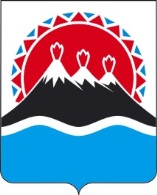        г. Петропавловск-КамчатскийО внесении изменений в государственную программу Камчатского края «Развитие экономики и внешнеэкономической деятельности Камчатского края», утвержденную постановлением Правительства Камчатского края от 29.11.2013 № 521-П  ПРАВИТЕЛЬСТВО ПОСТАНОВЛЯЕТ:1. Внести в государственную программу Камчатского края «Развитие экономики и внешнеэкономической деятельности Камчатского края», утвержденную постановлением Правительства Камчатского края от 29.11.2013 № 521-П изменения согласно приложению к настоящему Постановлению.2. Настоящее постановление вступает в силу через 10 дней после дня его официального опубликования и распространяется на правоотношения, возникшие с 01 апреля 2020 года.Председатель Правительства-Первый вице-губернаторКамчатского края                                                                             Р.С. ВасилевскийСОГЛАСОВАНО:ИсполнительМакаров Илья Николаевичтел. (415 2) 42-43-12Министерство инвестиций и предпринимательства Камчатского краяПриложение к постановлению
Правительства Камчатского края
от 22.07.2019 № 323-ПИзменения в государственную программу Камчатского края 
«Развитие экономики и внешнеэкономической деятельности Камчатского края», утвержденную постановлением Правительства Камчатского края 
от 29.11.2013 № 521-П (далее- Программа)В паспорте Программы:в разделе «Соисполнители Программы» слова «Агентство» заменить словами «Министерство»;в разделе «Участники программы» слова «Агентство приоритетных проектов развития Камчатского края;» исключить;в разделе «Ответственный исполнитель Подпрограммы 1» паспорта подпрограммы 1 «Формирование благоприятной инвестиционной среды» слова «Агентство» заменить словами «Министерство»;В разделе «Ответственный исполнитель Подпрограммы 2» паспорта подпрограммы 2 «Развитие малого и среднего предпринимательства» слова «Агентство» заменить словами «Министерство»;В паспорте подпрограммы 3 «Развитие промышленности, внешнеэкономической деятельности, конкуренции»:а) в разделе «Ответственный исполнитель Подпрограммы 3» слова «Агентство» заменить словами «Министерство»;б) в разделе «Участники подпрограммы 3» слова «Агентство приоритетных проектов развития Камчатского края» заменить словами «отсутствуют»;В разделе «Участники подпрограммы 6» паспорта подпрограммы 6 «Обеспечение реализации программы» слова «Агентство» заменить словами «Министерство»;В разделе 1 «Приоритеты и цели региональной политики в сфере реализации Программы»:а) в части 1.12 слова «Агентства» заменить словами «Министерства»;б) дополнить частями 1.12.1 и 1.12.2 следующего содержания:«1.12.1. В целях финансового обеспечения (возмещения) затрат, связанных с реализацией отдельных мероприятий Подпрограммы 2 предоставляются субсидии следующим организациям, образующим инфраструктуру поддержки субъектов малого и среднего предпринимательства Камчатского края:Автономная некоммерческая организация «Камчатский центр поддержки предпринимательства»; Автономная некоммерческая организация «Камчатский выставочно-инвестиционный центр»;Гарантийный фонд развития предпринимательства Камчатского края;Микрокредитная компания Камчатский государственный фонд поддержки предпринимательства.1.12.2. Порядки предоставления субсидий на цели, указанные в части 1.12.1 настоящего раздела, утверждаются приказами Министерства инвестиций и предпринимательства Камчатского края.».В Приложении 2 к Программе «Перечень основных мероприятий государственной программы Камчатского края «Развитие экономики и внешнеэкономической деятельности Камчатского края»:1) слова «Агентство инвестиций и предпринимательства Камчатского края» в соответствующих числе и падеже заменить словами «Министерство инвестиций и предпринимательства Камчатского края» в соответствующих числе и падеже;2) слова «Агентство приоритетных проектов развития Камчатского края» заменить словами «Министерство инвестиций и предпринимательства Камчатского края».В Приложении 3 к Программе «Финансовое обеспечение реализации государственной программы Камчатского края «Развитие экономики и внешнеэкономической деятельности Камчатского края» слова «Агентство» заменить словами «Министерство».В Приложении 4 к Программе «Порядок предоставления субсидий местным бюджетам на реализацию отдельных основных мероприятий подпрограммы 2 «Развитие субъектов малого и среднего предпринимательства» слова «Агентство» в соответствующих числе и падеже заменить словами «Министерство» в соответствующих числе и падеже.ПОЯСНИТЕЛЬНАЯ ЗАПИСКАк проекту постановления Правительства Камчатского края«О внесении изменений в государственную программу Камчатского края «Развитие экономики и внешнеэкономической деятельности Камчатского края», утвержденную постановлением Правительства Камчатского края от 29.11.2013 № 521-П»Настоящий проект постановления Правительства Камчатского края подготовлен в связи образованием Министерства инвестиций и предпринимательства Камчатского края путем реорганизации в форме слияния Агентства инвестиций и предпринимательства Камчатского края и Агентства приоритетных проектов развития Камчатского края (Постановление Губернатора Камчатского края от 28.11.2019 № 91 «Об изменении структуры исполнительных органов государственной власти Камчатского края») В соответствии с постановлением Правительства Камчатского края от 06.06.2013 № 233-П «Об утверждении Порядка проведения оценки регулирующего воздействия проектов нормативных правовых актов и нормативных правовых актов Камчатского края» настоящий проект постановления Правительства Камчатского края не подлежит оценке регулирующего воздействия.Проект постановления размещен 27.03.2020 на Едином портале проведения независимой антикоррупционной экспертизы и общественного обсуждения проектов нормативных правовых актов Камчатского края для проведения в срок по 06.04.2020 независимой антикоррупционной экспертизы. П О С Т А Н О В Л Е Н И ЕПРАВИТЕЛЬСТВА  КАМЧАТСКОГО КРАЯ№И.о. Министра финансов Камчатского краяЛ.В. АлексееваМинистр экономического развития и торговли Камчатского краяД.А. КоростелевМинистр 
инвестиций и предпринимательства Камчатского края О.В. ГерасимоваНачальник Главного правового управления Губернатора иПравительства Камчатского краяС.Н. Гудин